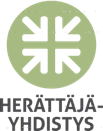 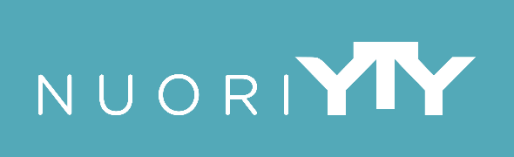 Herättäjä-Yhdistys/nuorisotyö - www.h-y.fi,www.nuoriyty.fi tanja.roiha@h-y.fi 0401465008HEI AHOLANSAARI 6 -RIPPIKOULULAINEN JA HUOLTAJAT! Tämä leirikirje lähetetään sillä ajatuksella, että rippikoulut järjestetään suunnitellusti. Kaikki rippikoulut pyritään pitämään. Mikäli epidemiatilanne jostain syystä muuttuu ennen leiriä, olemme teihin henkilökohtaisesti yhteydessä. Epidemian varalta olemme panostaneet hygieniaan ja vältämme kontakteja leirin ulkopuolisten kanssa. Nuoren tulee tulla leirille täysin terveenä. Mikäli nuori sairastuu juuri ennen omaa leiriä, tulee hänen käydä testeissä ja odottaa tulosta ja paranemista ennen leirille tulemista. Olkaa siinä tapauksessa yhteydessä leirin vastuuvetäjään ja/tai Tanjaan. Mikäli nuori sairastuu leirillä, hän saa oman huoneen, jossa sairastaa ja hänet testataan Nilsiän terveysasemalla. ALOITUS
Rippikoulumme alkaa Nilsiän Aholansaaressa keskiviikkona 16.6. klo 18.15. Aholansaaren laiturilla sinua on vastassa joukko isosia, he opastavat sinut eteenpäin. Lautat saareen kulkevat kesäaikataulun mukaan 31.5.-13.8. Nilsiän Sääskiniemestä klo 8.00, 10.00, 12.00, 14.00, 16.00 ja 18.00. Kuljetus on ilmainen rippikoululaiselle. Vanhemmilta ja muilta vierailijoilta laivamatka maksaa 6 €/(3 € lapset). VARUSTEET
Lakanat (aluslakana, pussilakana, tyynyliina), pyyhe ja käsipyyhe, vaatetta joka säälle (kylmää ja tuulta vastaan), esim. villasukat, sadevarusteet, uinti-, peseytymis- ja saunomisvälineet, henk.koht. hygieniatuotteet, vaihtovaatetta ym. Selviät vähemmällä vaatemäärällä kun otat mukan pesuainetta; yli-isoset pesevät jossakin välissä leiriä pyykkiä. Läppäriä tai muuta viihde-elektroniikkaa et tarvitse. Mikäli soitat jotakin helposti mukana kuljetettavaa soitinta, ota se toki mukaasi. Konfirmaatioasua ei kannata ottaa leirille mukaan, vaan pyytää vanhempia tuomaan asu suoraan konfirmaatioon, sillä saaressa ei ole kovin hyviä säilytys-, eikä silitysmahdollisuuksia. Hyvin kirkasvärinen kuviointi juhla-asussa saattaa kuultaa albojen alta läpi. Aholansaaressa on kioski josta voit ostaa karkkia, virvokkeita, jäätelöä, kortteja ja postimerkkejä, levyjä, kirjoja ym. Leirillä kerätään myös kolehteja sekä järjestetään lähetyshuutokauppa. Näitäkin varten kannattaa ottaa mukaan rahaa. Opiskelua varten tarvitset mukaasi Raamatun (pyydä kotiseurakunnasta tai esim. kummilta) ja muistiinpanovälineet (tyhjä vihko tai kansio ja kyniä). Leirin aikana otetaan ryhmävalokuva, sekä halutessa yksityiskuva, johon imoittaudutaan osoitteessa:https://koivulahti.kuvatilaus.fi/KQJL6S KULUT
Leirille osallistuminen edellyttää leirimaksun maksamista eräpäivään mennessä. Leirimaksuun sisältyy leiriläiseltä kaikki tarpeellinen: ruoka, majoitus, venekyydit, opetus, Katekismus, Siionin virret. HUOM! Leirimaksu kattaa oleskelun ja ruuan leirin alkamispäivänä klo 18 alkaen leirin loppuun. Jos saavut Aholansaareen aiemmin alkamispäivänä ja haluat kahvitella tai syödä, varaa sitä varten mukaasi rahaa. KONFIRMAATIO
Konfirmaatio pidetään leirin viimeisenä päivänä 26.6. klo 11.30 Aholansaaressa. Muista pyytää kummia tai läheistäsi siunaamaan sinut konfirmaatiossa. Konfirmaatiopäivänä laivat kulkevat non-stoppina edestakaisin Särkiniemestä Aholansaareen ja takaisin klo. 9.00 alkaen. Konfirmaatio pidetään ulkona leirikirkossa, jonne mahtuu 800 henkilöä. Konfirmaation jälkeen pidämme vielä konfirmaatioseurat Paavon pirtissä noin 14:30. Laivamatkamaksu ja konfirmaatiolounas vieraille tilataan suoraan Aholansaaresta (Aholansaaren verkkosivuilta löytyy konfirmaatiopaketti). Konfirmaatiolounas ja kakkukahvit ovat ilmaisia leiriläisille. Huomiottehan, että Aholansaareen voi tulla majoittumaan jo edellisenä iltana ja viettää juhannusta. Majoituksista ja muusta olkaa suoraan yhteydessä Aholansaareen. www.aholansaari.fi aholansaari@aholansaari.fi, Puh. 0103370660Mikäli epidemiatilanne sallii, ei ole tarpeen rajoittaa konfirmaatiovieraiden osallistujamäärää (ilmoitamme tästä vielä mikäli tarvetta). Konfirmaatiot striimataan Nuoriytyn facebook-sivuostolla. Mikäli leirivieraissa on kirkon työntekijöitä tai muita, joilla on ehtoollisenjako-oikeus, olethan yhteydessä leirin vetäjään, niin sovitaan ehtoollisella avustamisesta. TURVALLISUUS
Mikäli olet allerginen joillekin ruoka-aineille, ilmoita siitä jo etukäteen Aholansaaren toimistoon Puh. 0103370660. Leiriläiset ovat vakuutettuja tapaturmien varalta. Huomaa, että vakuutus ei kata sairastumista eikä irtainta omaisuutta. Aholansaaren leirit ovat päihteettömiä. SEURAKUNTAYHTEYSKORTTI ja OSALLISTUJAKORTTI
Pyydä seurakuntasi rippikoulutyöntekijää täyttämään seurakuntayhteyskortti, jonka sait meiltä syksyn postituksessa. Sen lisäksi rippikoulun osallistujakortti (tämän kirjeen liitteenä) tulee olla täytettynä ja allekirjoitettuna mukana leirille saavuttaessa. Ilman näitä asiakirjoja sinua ei voida ottaa leirille. Kaavakkeet voi tulostaa myös verkkosivuiltamme www.nuoriyty.fi, kohdasta Rippikoulu ---) Rippikouluinfoa 2021.Kokoonnumme saareen eri puolilta Suomea, ja moni tulee Aholansaareen ensimmäistä kertaa. Tulet varmasti tutustumaan uusiin ihmisiin, ja me vetäjät ja isoset olemme leirillä sinua varten. 
Olet saanut Nuori Yty-lehden. Monet tulevista isosistasi ovat tekemässä lehteä, jonka vuosikerta sisältyy tämän vuoden rippikoulumaksuun. Toivottavasti pidät lehdestä ja haluat tilata sen myös ensi vuonna! Tämän kirjeen lopussa on leirin ulkoläksyt. Voit opetella ne ulkoa jo ennen leiriä, niin siihen ei tarvitse käyttää leirin vapaa-aikaa. Ulkoläksyt suoritetaan omalle isoselle. Vastuuvetäjämme ovat vielä yhteydessä toukokuun aikana ja heihin voit olla itse yhteydessä, mikäli on jotakin sellaista, mistä olisi hyvä tietää ennen leiriä! Leirin vetäjät ovat teitä varten. TERVETULOA LEIRILLE! Pastori Katariina Airas katariina.airas@h-y.fi, 040 3517652, leirityöntekijä Konsta Veijonen ja leirimuusikko Anna Voutilainen sekä avustava leirityöntekijä Maria Myyryläinen.ULKOLÄKSYT -OPETTELE NÄMÄ JO ENNEN LEIRIÄ ISÄ MEIDÄN
Isä meidän, joka olet taivaissa.
Pyhitetty olkoon sinun nimesi.
Tulkoon sinun valtakuntasi.
Tapahtukoon sinun tahtosi, myös maan päällä niin kuin taivaassa
Anna meille tänä päivänä meidän jokapäiväinen leipämme.
Ja anna meille meidän syntimme anteeksi, niin
kuin mekin anteeksi annamme niille, jotka ovat meitä vastaan rikkoneet. Äläkä saata meitä kiusaukseen, vaan päästä meidät pahasta.
Sillä sinun on valtakunta ja voima ja kunnia iankaikkisesti. Aamen.10 KÄSKYÄ
1. Minä olen Herra sinun Jumalasi. Sinulla ei saa olla muita jumalia.
2. Älä käytä väärin Herran, Jumalasi nimeä.
3. Pyhitä lepopäivä.
4. Kunnioita isääsi ja äitiäsi.
5. Älä tapa.
6. Älä tee aviorikosta.
7. Älä varasta.
8. Älä lausu väärää todistusta lähimmäisestäsi.
9. Älä tavoittele lähimmäisesi omaisuutta.
10. Älä tavoittele lähimmäisesi puolisoa, työntekijöitä, karjaa äläkä mitään, mikä hänelle kuuluu. USKONTUNNUSTUS
Minä uskon Jumalaan, Isään, Kaikkivaltiaaseen, taivaan ja maan Luojaan,
ja Jeesukseen Kristukseen, Jumalan ainoaan Poikaan, meidän Herraamme, joka sikisi Pyhästä Hengestä, syntyi neitsyt Mariasta, kärsi Pontius Pilatuksen aikana, ristiinnaulittiin, kuoli ja haudattiin, astui alas tuonelaan, nousi kolmantena päivänä kuolleista, astui ylös taivaisiin, istuu Jumalan, Isän, Kaikkivaltiaan, oikealla puolella ja on sieltä tuleva tuomitsemaan eläviä ja kuolleita,
ja Pyhään Henkeen, pyhän yhteisen seurakunnan, pyhäin yhteyden, syntien anteeksiantamisen, ruumiin ylösnousemisen ja iankaikkisen elämän. HERRAN SIUNAUS
Herra siunatkoon meitä ja varjelkoon meitä. Herra kirkastakoon kasvonsa meille ja olkoon meille armollinen. Herra kääntäköön kasvonsa meidän puoleemme ja antakoon meille rauhan.
Isän ja Pojan ja Pyhän hengen nimeen, aamen. 